FICHA DE REGISTRO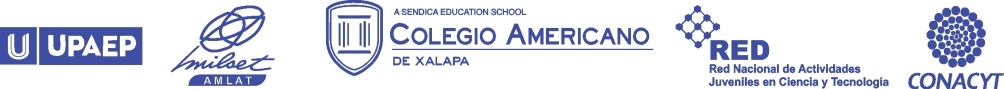 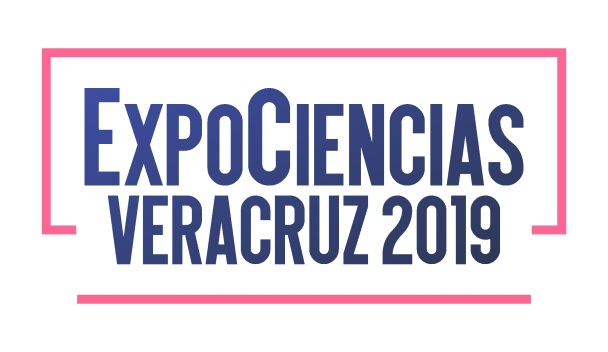 NOTA.- usa sólo el tipo de letra ARIAL del número 12. Estos datos servirán para elaborar las Constancias y los Diplomas. Revisa bien la ortografía y que los datos estén completos. Todos los campos son obligatorios.Nota: en caso de que los participantes integren en equipo multidisciplinario en el que participen alumnos de diferentes instituciones deberán enumerarlas de acuerdo a su número consecutivo en el registro de participantes.AL PROPONER UN PROYECTO DE INVESTIGACIÓN SE ESPERA QUE SE HAYA REALIZADO PREVIAMENTE UNA MINUCIOSA REVISIÓN DE ANTECEDENTES DE INVESTIGACIONES SIMILARES PARA EVITAR DUPLICACIÓN EN LOS PROCESOS DE INVESTIGACIÓN Y PLAGIO, DEBERÁ DEMOSTRARSE EL VALOR AGREGADO E INNOVADOR DE LA INVESTIGACIÓN ACTUAL EN PROPUESTA.LLENAR LOS CAMPOR CORRESPONDIENTES AL PROTOCOLO DE INVESTIGACIÓN BAJO LA  SIGUIENTE ESTRUCTURA:ENVIAR ESTA FICHA DE REGISTRO CON LA DOCUMENTACIÓN REQUERIDA AL CORREO:expociencias.v@gmail.comINFORMES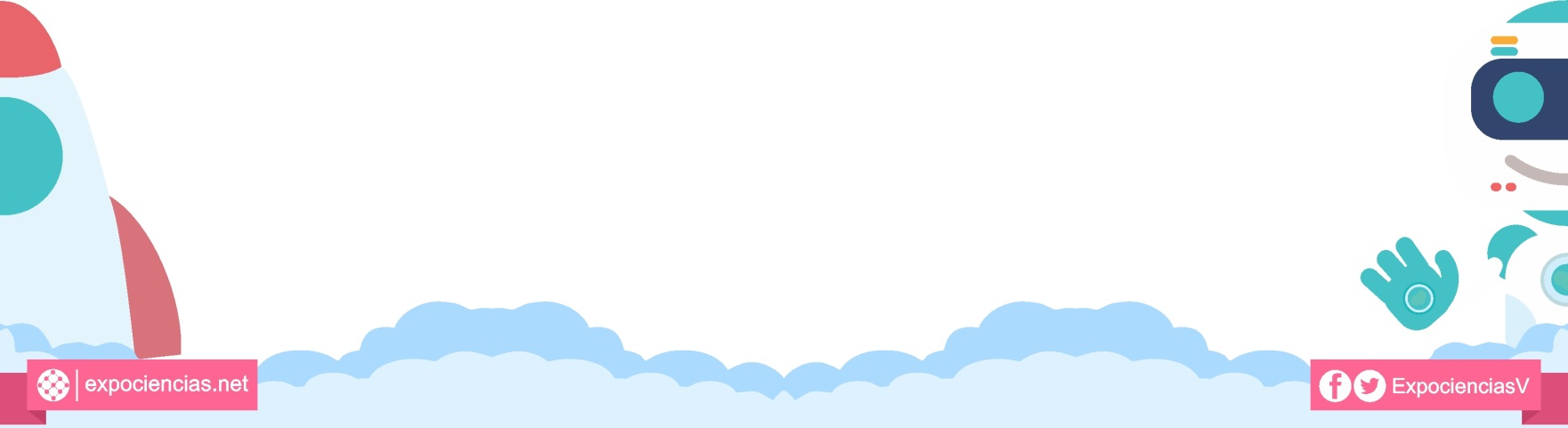 1. DATOS DEL PROYECTO1. DATOS DEL PROYECTO1. DATOS DEL PROYECTO1. DATOS DEL PROYECTO1. DATOS DEL PROYECTONombre del proyecto:Nombre del proyecto:Nombre del proyecto:Nombre del proyecto:Nombre del proyecto:NOTA: Importancia de un Título Apropiado¿Cómo es un buen título? Básicamente es aquel que define apropiadamente el contenido del proyecto con el menor número de palabras y el menor número de tecnicismos posible. Debe dar una idea clara del objetivo del mismo.NOTA: Importancia de un Título Apropiado¿Cómo es un buen título? Básicamente es aquel que define apropiadamente el contenido del proyecto con el menor número de palabras y el menor número de tecnicismos posible. Debe dar una idea clara del objetivo del mismo.NOTA: Importancia de un Título Apropiado¿Cómo es un buen título? Básicamente es aquel que define apropiadamente el contenido del proyecto con el menor número de palabras y el menor número de tecnicismos posible. Debe dar una idea clara del objetivo del mismo.NOTA: Importancia de un Título Apropiado¿Cómo es un buen título? Básicamente es aquel que define apropiadamente el contenido del proyecto con el menor número de palabras y el menor número de tecnicismos posible. Debe dar una idea clara del objetivo del mismo.NOTA: Importancia de un Título Apropiado¿Cómo es un buen título? Básicamente es aquel que define apropiadamente el contenido del proyecto con el menor número de palabras y el menor número de tecnicismos posible. Debe dar una idea clara del objetivo del mismo.2. DATOS DE LOS PARTICIPANTES2. DATOS DE LOS PARTICIPANTES2. DATOS DE LOS PARTICIPANTES2. DATOS DE LOS PARTICIPANTES2. DATOS DE LOS PARTICIPANTESNo.NombreAp. PaternoAp. MaternoTeléfono123Correo del o los participantes:Correo del o los participantes:1.2.3.1.2.3.1.2.3.Marca con una (X) el Área Temática correspondiente a tu proyecto.Marca con una (X) el Área Temática correspondiente a tu proyecto. CIENCIAS FÍSICAS  CIENCIAS FÍSICAS Marca con una (X) el Área Temática correspondiente a tu proyecto.Marca con una (X) el Área Temática correspondiente a tu proyecto. COMPUTACIÓN Y SOFTWARE  COMPUTACIÓN Y SOFTWARE Marca con una (X) el Área Temática correspondiente a tu proyecto.Marca con una (X) el Área Temática correspondiente a tu proyecto. DESARROLLO SOCIAL  DESARROLLO SOCIAL Marca con una (X) el Área Temática correspondiente a tu proyecto.Marca con una (X) el Área Temática correspondiente a tu proyecto. SALUD PÚBLICA  SALUD PÚBLICA Marca con una (X) el Área Temática correspondiente a tu proyecto.Marca con una (X) el Área Temática correspondiente a tu proyecto. SUSTENTABILIDAD AMBIENTAL  SUSTENTABILIDAD AMBIENTAL Marca con una (X) el Área Temática correspondiente a tu proyecto.Marca con una (X) el Área Temática correspondiente a tu proyecto.JUNIOR (SECUNDARIA)JUNIOR (SECUNDARIA)Marca con una (X) el Área Temática correspondiente a tu proyecto.Marca con una (X) el Área Temática correspondiente a tu proyecto.KIDS (PRIMARIA)KIDS (PRIMARIA)3. DATOS DEL ASESOR3. DATOS DEL ASESOR3. DATOS DEL ASESOR3. DATOS DEL ASESOR3. DATOS DEL ASESORNombre Nombre Ap. Paterno Ap. MaternoTeléfonoCargo del asesor:Cargo del asesor:Correo electrónico:Correo electrónico:Cada proyecto debe contar con un solo asesor.Cada proyecto debe contar con un solo asesor.Cada proyecto debe contar con un solo asesor.Cada proyecto debe contar con un solo asesor.Cada proyecto debe contar con un solo asesor.4. DATOS DE LA INSTITUCIÓN4. DATOS DE LA INSTITUCIÓN4. DATOS DE LA INSTITUCIÓN4. DATOS DE LA INSTITUCIÓN4. DATOS DE LA INSTITUCIÓNNombre de la institución de procedencia:Nombre de la institución de procedencia:Dirección:Dirección:Ciudad y Estado:Ciudad y Estado:1. TITULO2. INTRODUCCIÓN (NO MÁS DE 500 PALABRAS)3. PLANTEAMIENTO DEL PROBLEMA 4. ANTECEDENTES DE INVESTIGACIONES AL RESPECTO TANTO NACIONALES COMO INTERNACIONALES 5. VALOR AGREGADO DE LA PRESENTE INVESTIGACIÓN (QUÉ LA HACE DIFERENTE A LAS ANTERIORES Y QUE APORTA DE NUEVO)6. HIPOTESIS A COMPROBAR 7. OBJETIVO DE LA INVESTIGACIÓN 8. METODOLOGIA 9. PROCEDIMIENTOS 10. RESULTADOS Y ANÁLISIS11. BIBLIOGRAFÍAVÍCTOR Manuel Hernández Melgarejo Coordinación de ExpoCiencias Veracruz Correo: expociencias.v@gmail.comRAFAEL Flores Hernández Coordinador de la RED Nacional de Actividades Juveniles en Ciencia y Tecnología en Veracruz Correo: expociencias.v@gmail.com 